الجمهورية اليمنية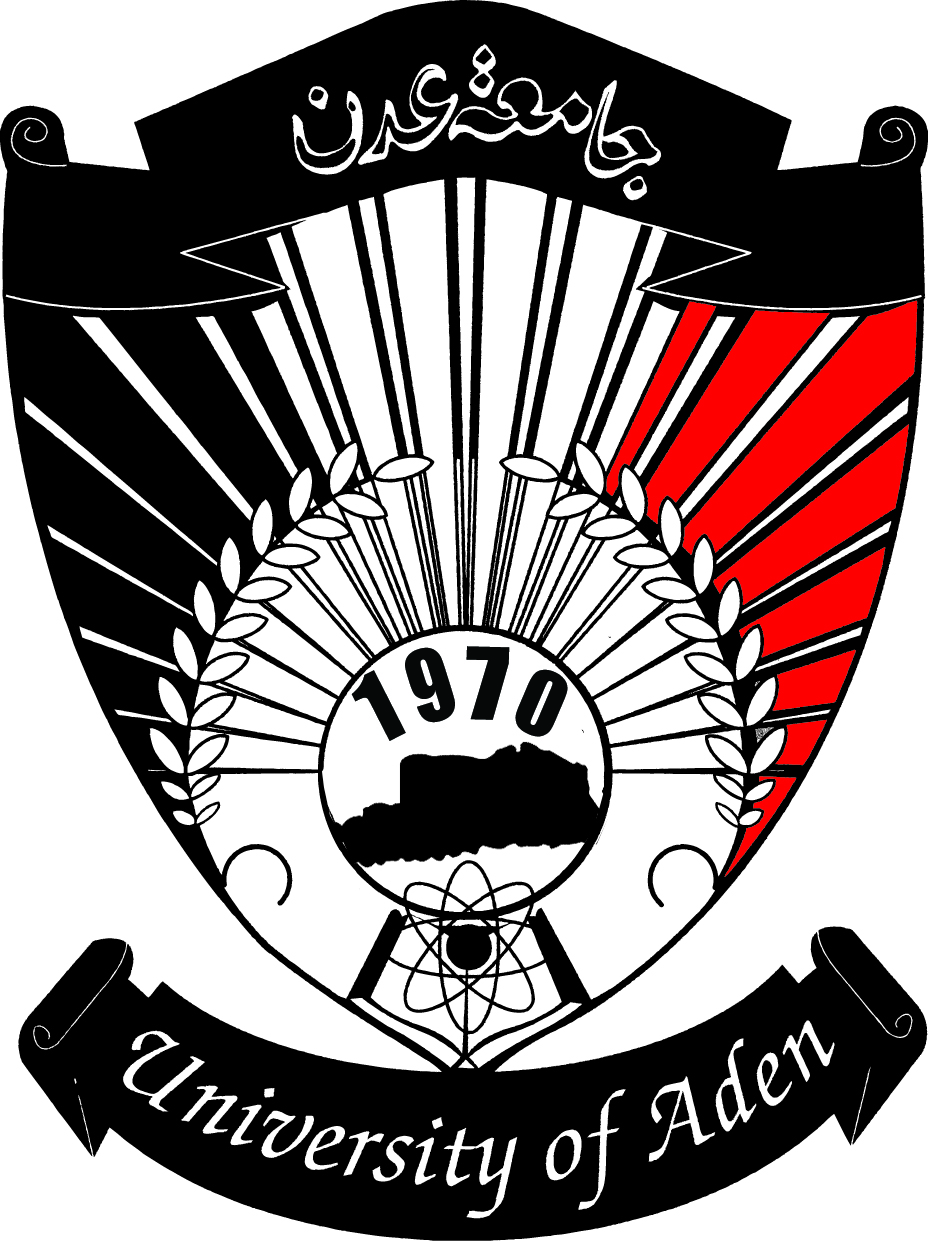 جامعة عدنكليـــة الآداب قسم الصحافـة والإعــلامأثر الثورة الاتصالية في تطوير أداء العلاقات العامة"اليمن أنموذجًا"قدمت هذه الرسالة استكمالاً متطلبات الحصول على درجة الماجستير في الإعلام من كلية الآداب - جامعة عدن إعداد الطالب                              وهيب مهدي فضل عزيبانإشرافأ.د. محمد عبده هاديأستاذ الإعلام رئيس شعبة الإذاعة والتلفزيون – قسم الصحافة والإعلام- جامعة عدن1434هـ  - 2013مالملخصيتم تعريف العصر الراهن والحضارة الإنسانية القائمة اليوم بربطه بتطور تكنولوجيا الإنتاج الإتصالي، ليصبح (الإنسان الإعلامي) ذروة التطور الحضاري التواصلي وروح الثورة المعلوماتية، وعصر ما بعد الصناعة، أي عصر المعلوماتية، أو ما يسمى الآن بعصر الصورة وحضارتها، عصر الإنترنت وحضارته، حيث بات من السهل الآن نقل الكلمات والصور باستخدام الكمبيوتر الشخصي أو التلفاز التفاعلي.إن الثورات التي شهدتها وتشهدها العديد من الدول العربية كان للثورة الإتصالية دور بارز وكبير في صناعتها، وأصبح الإعلام بفعل تأثيره في المنطقة العربية يقوم بدور كبير لايتمثل بالناقل للأحداث وما يجري منها، وإنما يقوم كذلك في التأثير على صنع القرار، ويلعب دور في التأثير على الرأي العام.    ونظراً لأهمية أثر الثورة الاتصالية الحديثة في تطوير أداء  العلاقات العامة، اتجه الباحث إلى دراسة اثر استخدام تلك التقنيات في العلاقات العامة في الجمهورية اليمنية، وذلك بهدف التعرف على مستوى استخدام التقنيات الحديثة في العلاقات العامة، ومجالات توظيفها وانعكاسها على أداء ممارسي العلاقات العامة في اليمن، ومدى استخدامهم ودرجة إجادتهم لها،ومدى والمشكلات التي تواجههم أثناء التعامل معها، ومستوى تأثير التقنيات الحديثة على الأداء في العلاقات العامة، بالإضافة إلى أهم تأثيراتها المباشرة وغير المباشرة في هذا المجال الواسع.وقد اشتملت الدراسة على أربعة فصول توزعت على الجانبين النظري والتطبيقي ، حيث تضمن الفصل الأول منها الإطار المنهجي للدراسة، وتناول الفصل الثاني الاتصال وسائله وأساليبه،.كما احتوى الفصل الثالث التأثيرات الاتصالية في العلاقات العامة، وتناول العلاقات العامة نشأتها وتطورها،الخصائص الاتصالية للعلاقات العامة وأساليبها، وكذا تطور أداء العلاقات العامة بفعل معطيات الثورة الاتصالية، وفي المبحث الرابع فيه يركز على تطور العلاقات العامة في اليمن والمهارات العملية للعلاقات العامة في اليمن وأفاق تطورها.فالفصل الرابع خصص للدراسة التطبيقية التي اعتمدت على استطلاع أراء مديرو العلاقات العامة في الهيئات والمؤسسات في محافظة صنعاء وعدن وحضرموت وتعز .حيث تضمنت مباحث الفصل على عرض وتحليل نتائج الدراسة واختبار الفروض والاستنتاجات والتوصيات العامة للدراسة.خرجت الدراسة بالعديد من الاستنتاجات والتوصيات . الاستنتاجات والتوصيات1- الاستنتاجات:انطلاقًا من الدراسة الميدانية مع مدراء العلاقات العامة، ونوابهم في المنظمات والمؤسسات المبحوثة، ومن خلال العرض السابق، يستخلص الباحث النتائج والمؤشرات الآتية:أفاد المبحوثون أن قدم تقنيات الاتصال المستخدمة، كانت من المعوقات، التي تحول - وبدرجة كبيرة جدًّا - دون فعالية الأداء في نشاط العلاقات العامة في المنظمات المبحوثة.عدم توافر الصيانة الوقائية الدورية لتقنيات الاتصال، يؤدي لكثرة أعطالها، ومن ثم انخفاض كفاءة الاستفادة منها، ومما يحول دون فعالية الأداء في نشاط العلاقات العامة في المنظمات المبحوثة.قلة تقنيات الاتصال الحديثة، وتوافرها بشكل محدود، تعد من المعوقات، التي تحول - بدرجة كبيرة - دون فعالية الأداء في نشاط العلاقات العامة في المنظمات المبحوثة.انخفاض مستوى التدريب للعاملين في مجال العلاقات العامة على استخدام وسائل الاتصال الحديثة، أدى - وبدرجة كبيرة – إلى انخفاض فعالية الأداء في نشاط العلاقات العامة في المنظمات المبحوثة.عدم كفاءة تقنيات الاتصال المستخدمة في أماكن العمل، يعد عائقًا أمام أداء نشاط العلاقات العامة في المنظمات المبحوثة .التقنيات الحديثة المتوافرة قليلة، والتي هي في الأصل تستخدم في إنجاز الأعمال الشخصية؛ مما يجعل ذلك عائقًا أمام أداء نشاط العلاقات العامة في المنظمات المبحوثة .عدم تخصيص موارد مالية كافية من قبل الإدارات لشراء التقنيات الاتصالية والتكنولوجيا الحديثة، يعد عائقًا أمام أداء نشاط العلاقات العامة في المنظمات المبحوثة.عدم توافر الكفاءات المؤهلة لاستخدام التقنيات الحديثة بالصورة المطلوبة.2- التوصيات:بناءًا على الاستنتاجات يوصي الباحث بالآتي:العمل على توفير الصيانة الوقائية والدورية لتقنيات الاتصال، لتتمكن من تأدية دورها.العمل على استحداث أقسام الصيانة، لصيانة الحواسيب وتحديثها، وكذا مواكبة التقنيات الحديثة للاتصال، للاستفادة منها بهدف تحسين فعالية الأداء في نشاط العلاقات العامة.أهمية عقد دورات وورش عمل تدريبية بصورة مستمرة؛ لتطوير مهارات ممارسي العلاقات العامة، للتعامل الأمثل مع الجمهور عن طريق الإنترنت، ومختلف وسائل تكنولوجيا الاتصالات الحديثة. الاعتراف بأهمية دور العلاقات العامة، إذ لا يكفي أن تكون تبعية العلاقات العامة من الناحية الإدارية للإدارة العليا للمنظمة، أو المؤسسة وذلك لأهميتها، قد يكون ذلك من الناحية الشكلية فقط، لذا يرى الباحث ضرورة عقد دورات متخصصة للقائمين بالإدارة العليا في تلك الأجهزة، تتناول أهمية العلاقات العامة، وأهميتها الوظيفية؛ لأنه لا يمكن لأي منظمة أن تكون ناجحة بدونها.تخصيص موارد مالية كافية من قبل الإدارات؛ لشراء التقنيات الحديثة، وكذا للقيام بالأنشطة الاتصالية المتعددة في العلاقات العامة.المشاركة الفعلية للعلاقات العامة بتلك المنظمة في الجانب الاستشاري، إذ يلاحظ إغفال الأجهزة الحكومية لوظيفة العلاقات العامة الاستشارية، بالرغم من قدرة العلاقات العامة على أدائها بصورة فاعلة.إعادة النظر باللوائح المنظمة لعمل العلاقات العامة في الإدارات، والمؤسسات، والمنظمات، والشركات في اليمن.الاستفادة والتطبيق العملي قدر الإمكان من النتائج التي خرجت بها الدراسات، والبحوث المتخصصة في مجال العلاقات العامة، لتطوير قدرتها وأدائها، إذ إن هذه البحوث لم تنشأ من فراغ.أهمية التزام ممارسي العلاقات العامة، بأخلاقيات المهنة، والسلوك الاتصالي المسئول، ومراعاة الموضوعية، والدقة، والتوازن، عند التعامل مع جمهور المؤسسة عن طريق شبكة الإنترنت.المحتويات
The Impact of Communication Revolution in Improving the Performance of Public Relations:        A Study in Yemen as a Mode.A dissertation submitted in partial fulfillment of the requirements submitted to the Faculty of Arts, University of Aden for the degree of Master of Arts (M.A.) in Information.	Presented byWaheeb Mahdi FadhlUnder the Guidance ofProffessor Dr. Mohammed Abdo HadiMay, 2013Abstract:The recent age and human civilization today is defined by linking it to the evolution of production technology, that media man becomes the height of the civilizing communicative development, the spirit of the information revolution, and the post-industrial age; that is, the age of  information, or what is now called the age of the image and its civilization, the age of Internet and its civilization, where it  is easy  now to convey words and images using personal  PC or interactive television.The revolutions of communications happen  in many Arab countries has had a prominent role in its making, and Information, due to its effect in Arab era, plays a big role not only as  the carrier for the events and what is happening, but also of influence upon decision-making, and plays a real influencing role in the public opinion.Due to the importance of the impact of modern communications revolution in improving the performance of public relations, the researcher goes to study the impact of using such techniques in public relations in the Republic of Yemen, aiming to know the level of using modern technologies in public relations, and its scopes and reflections on the performance of public relations practitioners in Yemen; and to know the  extent of practitioners  use and their degree of proficiency, and the of the problems they face while dealing with it, and the level of impact of modern technologies on the performance in public relations, besides to its most important direct and indirect impacts in this broad area.The study includes four chapters distributed on both sides: theoretical and applied. The First Chapter contains the methodological framework for the study, and Chapter Two deals with  the methods and means of communication.Chapter Three also contains the effects of  communication on public relations; and talking about public relations and development of its properties,public relations and communicative methods, as well as the evolution of public relations by performance data of the revolution of communication. In the forth section of this chapter, the research focuses on the development of public relations in Yemen and the practical skills of public relations in Yemen and prospects for its development.Chapter Four is restricted as applied study that depended on  the views of the public relations managers in the corporations and institutions in the governorate of Sana'a, Aden, Hadhramaut and Ta'iz. This chapter  includes the presentation and analysis of the results of the study and testing of hypotheses and the conclusions and recommendations of the study.The study has come up with many conclusions and recommendations.تشهيد.بقرار لجنة المناقشة.جالإهداء.دشكر وتقدير.هـالمحتويات.والمقدمة.1الفصل الأولالإطار المنهجي للدراسة.4أولاً- مشكلة الدراسة.4ثانياً- أهمية الدراسة.4ثالثاً- أهداف الدراسة.5رابعاً- منهج الدراسة.5خامساً- الإجراءات المنهجية الدراسة:7سادسًا- مصادر جمع البيانات.8سابعاً- حدود الدراسة.8ثامناً- الدراسات السابقة .9تاسعاً- فروض الدراسة.19عاشراً- مصطلحات الدراسة.19الفصل الثانيالاتصال وسائله وأساليبه22المبحث الأول: عملية الاتصال، عناصرها، ومكوناتها23أولاً: أهمية الاتصال، وأهدافه الإستراتيجية 24ثانياً: أوجه النشاطات المتنوعة لعملية الاتصال25ثالثاً: العمليات الفرعية للاتصال26المبحث الثاني: المسار التاريخي لتطور الاتصال28أولاً: بدايات الثورات الاتصالية291-الثورة الاتصالية الأولى292- الثورة الاتصالية الثانية293- الثورة الاتصالية الثالثة304- الثورة الاتصالية الرابعة305- الثورة الاتصالية الخامسة32ثانيًاَ: نشو الاتصالات وتطورها في اليمن:34الاتصالات في جنوب اليمن34الاتصالات في شمال اليمن36ثالثاً: التحول نحو التقنية الرقمية38ماهية الاتصال الرقمي ونشأته39المبحث الثالث: المميزات الأدائية لوسائل وأساليب الاتصال في العلاقات العامة41أولاً: المميزات الأدائية لوسائل الاتصال في العلاقات العامة411-لوسائل المكتوبة422-الوسائل الناطقة423-الوسائل المرئية 424-الأساليب التكنولوجية42أ-الصحافة43ب-التلفزيون44ج-البريد المباشر45د- الانترنت 45البريد الإلكتروني46المواقع الإلكترونية48صفحات الويب48قوائم البريد على الإنترنت48الدردشة49الرسائل الفورية SMS49لوحات الإعلانات أو الشريط الإعلاني50البرامج التابعة50الإعلام الإلكتروني50ثانياً: المميزات الأدائية لأساليب الاتصال في العلاقات العامة51الفصل الثالثالتأثيرات الاتصالية في العلاقات العامة53المبحث الأول: العلاقات العامة: النشأة والتطور541- المسار التاريخي للعلاقات العامة54أولاً: نشأة العلاقات العامة في العصور القديمة.54-العلاقات العامة في العصور البدائية54- العلاقات العامة عند قدماء المصريين55- العلاقات العامة عند بابل وآشور55- العلاقات العامة عند اليونان والرومان55- العلاقات العامة في الحضارة اليمنية56- العلاقات العامة في الحضارة الإسلامية57ثانيًا: تطور العلاقات العامة في العصر الحديث:57أ- العلاقات العامة في العصر الحديث57ب- البدايات الأولى للعلاقات الحديثة58ج- البعد الأكاديمي للعلاقات العامة59د-التحولات الأكاديمية في العلاقات العامة60ه-العلاقات العامة في الوطن العربي63ثالثًا: مراحل تطور العلاقات العامة في العصر الحديث64الفترة الأولى 1900 – 1917م64الفترة الثانية فترة الحرب العالمية الأولى 1917 – 1919م64الفترة الثالثة 1919 – 1933م65الفترة الرابعة 1933 – 1945م65الفترة الخامسة 1945 إلى 1990م66الفترة السادسة 1991م وما بعدها: أي فترة العلاقات العامة المعاصرة 67المبحث الثاني: الخصائص الاتصالية للعلاقات العامة، وأساليبها 68أولاً: العلاقات العامة كمعلية اتصالية68ثانياً: طبيعة العلاقات العامة691- العلاقات العامة، علم692-العلاقات العامة، فن703- العلاقات العامة، مهنة70ثالثاً: فلسفة العلاقات العامة71رابعاً: الصلة بين العلاقات العامة والإعلام، والإعلان، والدعاية، والترويج، والتسويق731-الإعلام732-الإعلان743-الدعاية754-الترويج765-التسويق76خامساً: الفروق بين العلاقات العامة، وأوجه النشاط الاتصالي الأخرى781-الفرق بين العلاقات العامة والإعلام782-الفرق بين العلاقات العامة والإعلان793-الفرق بين العلاقات العامة والدعاية804-الفرق بين العلاقات العامة والتسويق81المبحث الثالث: تطور أداء العلاقات العامة بفعل معطيات الثورة الاتصالية المعاصرة84أولاً: تطور الأداء، وزيادة رفع مهارات العاملين في ضوء الاتصال بالتقنيات حديثة85ثانياً:التخطيط والبحوث، ودراسات الرأي العام في العلاقات العامة87ثالثاً: الاتصال المستمر لبناء العلاقات مع الجماهير89رابعاً: التنوع التفاعلي في عملية الاتصال بالجمهور95المبحث الرابع: العلاقات العامة الراهنة في اليمن وآفاق تطورها100أولاً- العلاقة مع شرق أفريقيا والشعوب الاخرى100ثانيًا- الخلفية التاريخية لنشوء العلاقات العامة في جنوب اليمن: 101ثالثًا- العلاقات العامة في جمهورية اليمن الديمقراطية الشعبية:107رابعًا- العلاقات العامة في الجمهورية العربية اليمنية107خامسًا-العلاقات العامة في الجمهورية اليمنية109سادسًا- الوضع القانوني للعلاقات العامة في اليمن110سابعًا- مهام إدارة العلاقات العامة في الهياكل التنظيمية للمنشآت: 111ثامنًا- الصعوبات التي تواجهها العلاقات العامة في اليمن:112الفصل الرابعالدراسة الميدانية115المبحث الأول: عرض نتائج تحليل الدراسة116أولاً: خصائص عينة الدراسة1181- خاصية العمر لأفراد عينة الدراسة1182- خاصية المستوى التعليمي لأفراد عينة الدراسة 1183- خاصية الخبرة لأفراد عينة الدراسة1194- خاصية طبيعة نوع العمل لأفراد عينة الدراسة1195- خاصية الجنس لأفراد عينة الدراسة1206- الدورات التدريبية لأفراد عينة الدراسة1207- خاصية اللغة لأفراد عينة الدراسة1218- تعامل أفراد العينة مع الحاسوب121ثانياً: تشخيص توافر متغيرات الدراسة1221- تشخيص توافر متغيرات المقدرة الاتصالية لموظفي العلاقات العامة في المنظمة1222-تشخيص توافر متغيرات وسائل الاتصال الشخصي المباشر1243- تشخيص توافر متغيرات وسائل الاتصال الجماهيري1254- تشخيص توافر متغيرات تأثر الاتصال بالعلاقات العامة بالمنظمة1265- تشخيص توافر متغيرات أهداف ووظائف العلاقات العامة في المنظمة1276- تشخيص توافر متغيرات معوقات فعالية الأداء في نشاط العلاقات العامة في المنظمة128المبحث الثاني: النتائج واختبار الفروض130الفرضية الأولى: لا يوجد تأثير ذو دلالة إحصائية بين تقنيات الاتصال الحديثة، وأهداف العلاقات العامة ووظائفها:130الفرضية الثانية: لايوجد تأثير ذو دلالة إحصائية بين وسائل الاتصال المختلفة، وأهداف العلاقات العامة ووظائفها.131الفرضية الثالثة: توجد معوقات تحول دون فعالية الأداء في نشاط العلاقات العامة في المنظمة:132الفرضية الرابعة: لا توجد فروق ذات دلالة إحصائية عند مستوى دلالة ( 0.05 = α )، بين متوسطات إجابات أفراد العينة، حول أثر توظيف تقنيات الاتصال في أداء العلاقات العامة، تعزى إلى الخصائص الشخصية لهم.134المبحث الثالث: الاستنتاجات والتوصيات:1411- الاستنتاجات 1412-التوصيات142المصادر والمراجع143الملخص بالعربيةالملخص بالانجليزيةالملاحقأعضاء لجنة تحكيم الاستبانةالاستبيان